074 ツバキ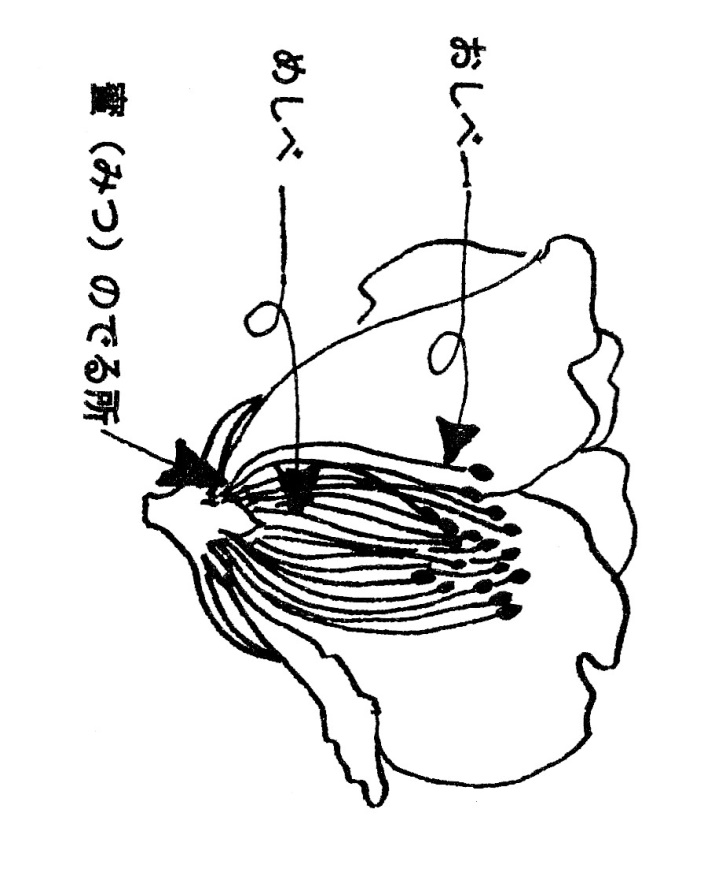 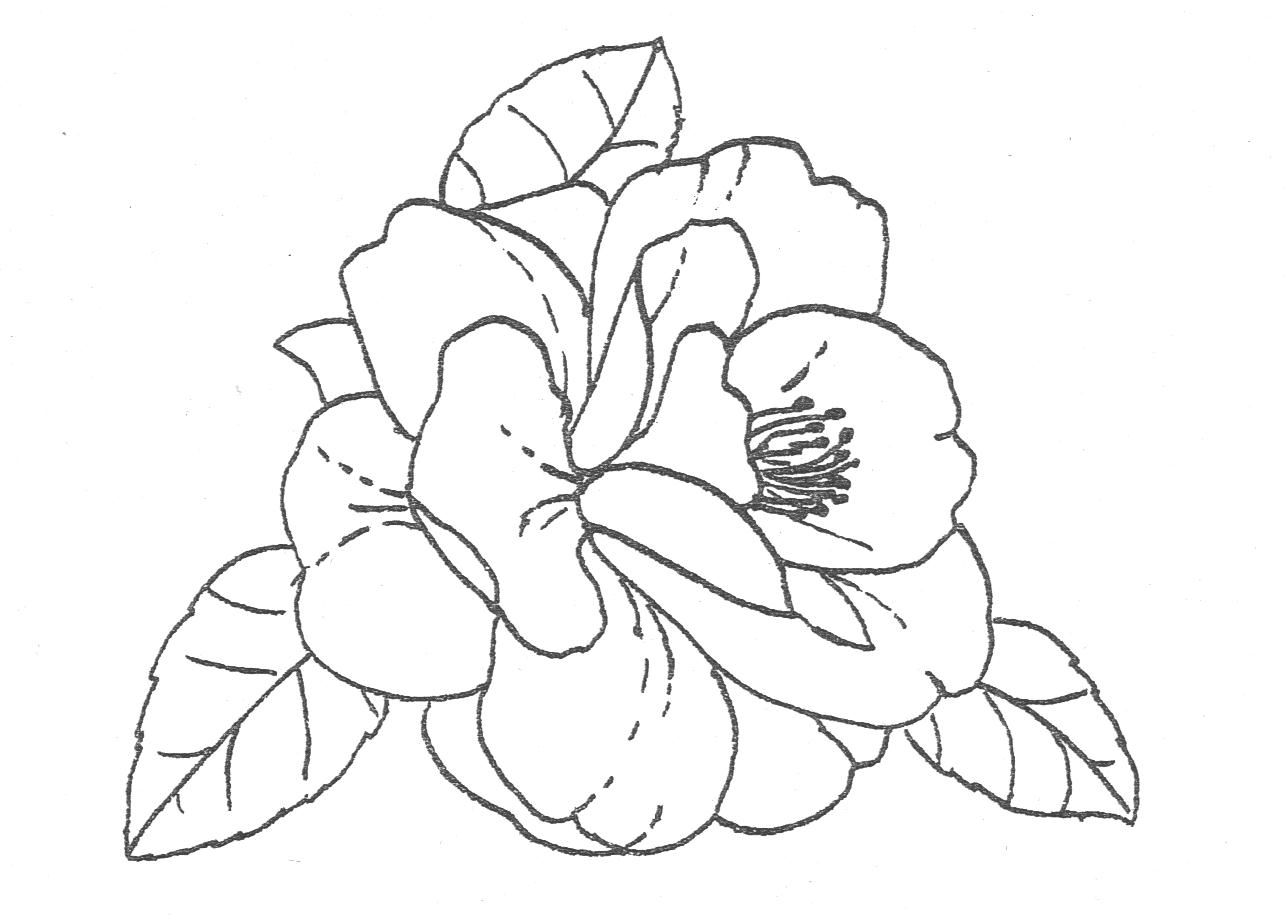 